Projektni zadatak: Spirala drugog  korijena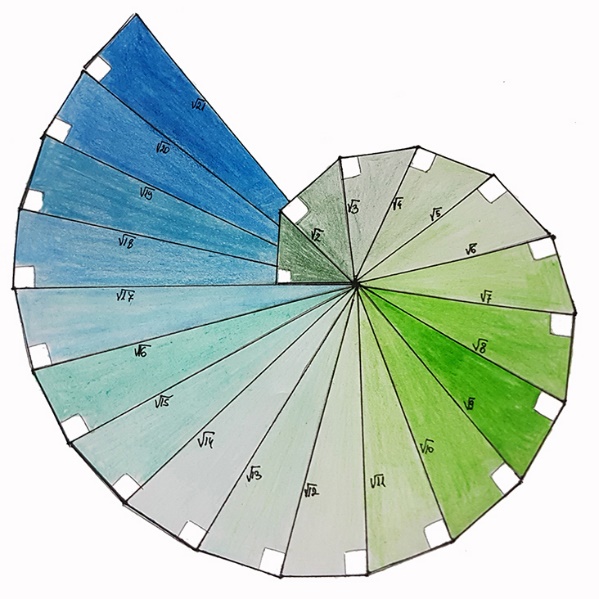 Kriteriji ocjenjivanja:odličan – crtati do vrlo dobar – crtati do dobar – crtati do dovoljan – crtati do Rad treba biti uredan i točan!! Rok za predaju je 7.veljače 2020. (petak).                                                                                        Puno uspjeha! 